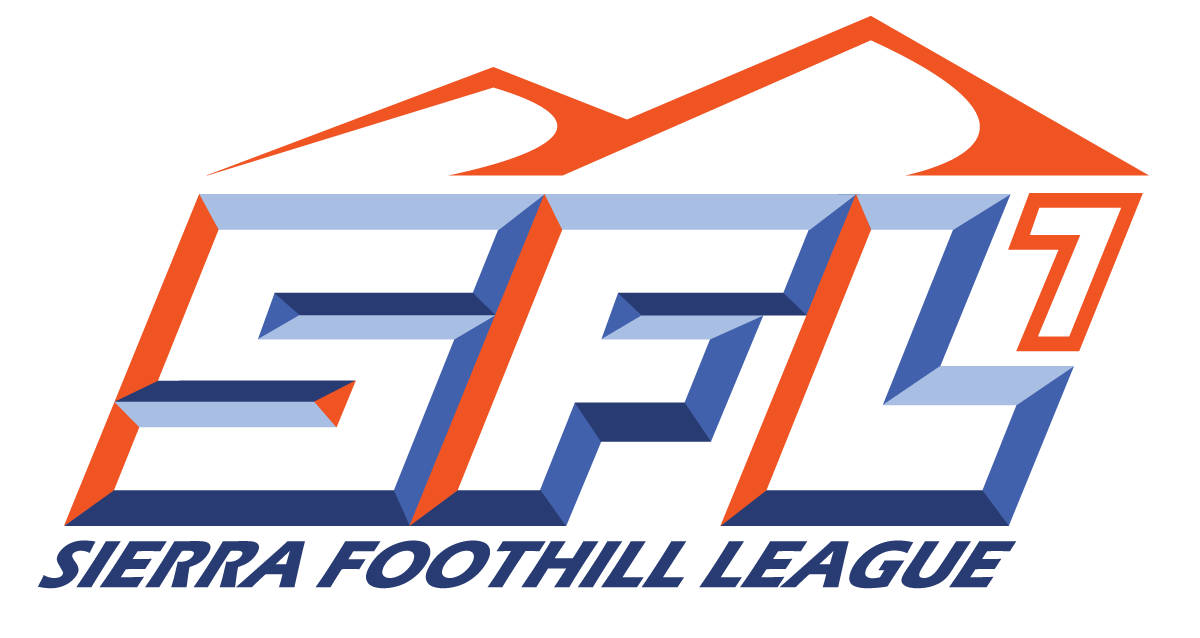 SFL Girls Volleyball 2022 ScheduleStarting Time: 5:00 Frosh/JV, 6:00 VarsityLeague Rep - Dave Muscarella, RocklinPreseason Dead Period Begins July 11thPractice Begins August 1st1st Scrimmage August 12th1st Contest August 19thSit Out Period September 20thLast Contest October 20thEnd of Season Dead Period November 27th12/27/2021Thursday, September 15thThursday, October 6th              Folsom at RocklinDel Oro at Whitney         Oak Ridge at Granite Bay  Rocklin at FolsomWhitney at Del OroGranite Bay at Oak Ridge       Tuesday, September 20thTuesday, October 11thWhitney at FolsomRocklin at Granite BayDel Oro at Oak RidgeFolsom at Whitney         Granite Bay at Rocklin Oak Ridge at Del Oro           Thursday, Sept. 22ndThursday, October 13th           Granite Bay at FolsomWhitney at Oak RidgeRocklin at Del OroFolsom at Granite BayOak Ridge at WhitneyDel Oro at RocklinTuesday, September 27thTuesday, October 18thFolsom at Del Oro Oak Ridge at RocklinGranite Bay at Whitney             Del Oro at Folsom Rocklin at Oak Ridge Whitney at Granite Bay           Thursday, Sept. 29thThursday, October 20th           Oak Ridge at FolsomWhitney at RocklinDel Oro at Granite BayFolsom at Oak Ridge Rocklin at WhitneyGranite Bay Del Oro